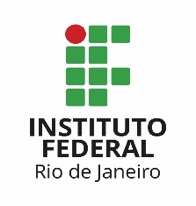 	MINISTÉRIO DA EDUCAÇÃO	INSTITUTO FEDERAL DE EDUCAÇÃO, CIÊNCIA E TECNOLOGIA DO RIO DE JANEIRO	PRÓ-REITORIA DE DESENVOLVIMENTO INSTITUCIONAL, VALORIZAÇÃO DE PESSOAS E SUSTENTABILIDADE	DIRETORIA DE GESTÃO E VALORIZAÇÃO DE PESSOASDATA:FORMULÁRIO DE SOLICITAÇÃO DE ATUAÇÃO DOCENTE COMPARTILHADAFORMULÁRIO DE SOLICITAÇÃO DE ATUAÇÃO DOCENTE COMPARTILHADANOME DO(A) SERVIDOR(A) INTERESSADO(A)SIAPEE-MAIL INSTITUCIONALTELEFONECARGOUNIDADE DE LOTAÇÃOUINIDADE COMPARTILHADAUINIDADE COMPARTILHADADESCRIÇÃO DA(S) ATIVIDADE(S) DE ENSINO, PESQUISA, INOVAÇÃO, EXTENSÃO E/OU GESTÃODESCRIÇÃO DA(S) ATIVIDADE(S) DE ENSINO, PESQUISA, INOVAÇÃO, EXTENSÃO E/OU GESTÃOCARGA HORÁRIA SEMANALPERÍODO DE EXECUÇÃOJUSTIFICATIVA PARA O DESENVOLVIMENTO DA(S) ATIVIDADE(S) PROPOSTA(S)JUSTIFICATIVA PARA O DESENVOLVIMENTO DA(S) ATIVIDADE(S) PROPOSTA(S)DOCUMENTOS NECESSÁRIOS PARA ABERTURA DO PROCESSOFormulário de solicitação de atuação docente compartilhadaASSUNTO DETALHADO: Atuação compartilhada do docente (inserir nome do docente) da unidade (inserir nome da unidade de lotação) na unidade (inserir nome da unidade compartilhada).